This Addendum 1 hereby modifies the RFP as follow:Insertions in the RFP are shown in bold underlined font (bold underlined font).  Paragraph numbers refer to the numbers in the original RFP.The following changes are made to the RFP, Section 5.0, RFP ATTACHMENTS:5.0	RFP ATTACHMENTS	The following attachments are included as part of this RFP:END OF ADDENDUM 1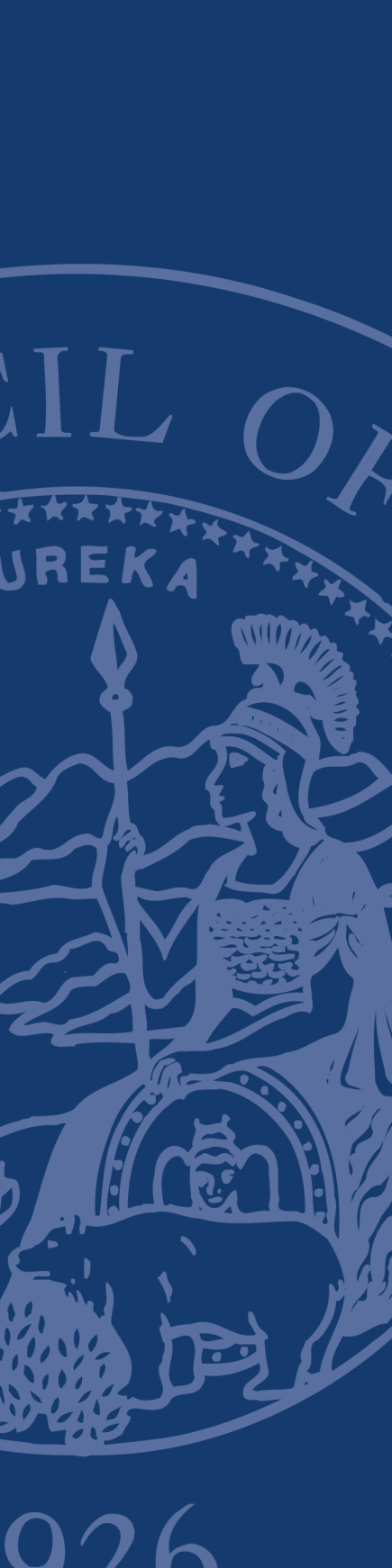 REQUEST FOR PROPOSALSJudicial Council of California, Human ResourcesADDENDUM #1
REGARDING:ABILITY-TO-PAY ON-LINE TOOLRFP NO.: CJS-2017-08-MLRFP NO.: CJS-2017-08-MLPROPOSALS DUE:  September 20, 2017NO LATER THAN 3:00 P.M. PACIFIC TIMEATTACHMENT DESCRIPTIONAttachment 1: Administrative Rules Governing RFPs (IT Goods and Services):These rules govern this solicitation.Attachment 2:  Judicial Council Standard Terms and ConditionsIf selected, the person or entity submitting a proposal (the “Proposer”) must sign a Judicial Council Standard Form agreement containing these terms and conditions (the “Terms and Conditions”).  Attachment 3: Proposer’s Acceptance  of Terms and ConditionsOn this form, the Proposer must indicate acceptance of the Terms and Conditions or identify exceptions to the Terms and Conditions.  Attachment 4: General Certifications FormThe Proposer must complete the General Certifications Form and submit the completed form with its proposal.Attachment 5: Small Business DeclarationThe Proposer must complete this form only if it wishes to claim the small business preference associated with this solicitation.  Attachment 6:  Payee Data Record FormThis form contains information the Judicial Council requires in order to process payments and must be submitted with the proposal.Attachment 7: Unruh and FEHA CertificationThe Proposer must complete the Unruh Civil Rights Act and California Fair Employment and Housing Act Certification.Attachment 8: Requirements Document[Revision No. 1]The Proposer must complete the requirements document and submit the completed document with its proposal.Attachment 9:  RFP Response TemplateThe Proposer must complete the response to the RFP and submit the completed document with its proposalAttachment10: NIST StandardsThe National Institute of Standards and Technology security standardsAttachment 11:Preliminary Ability-to-Pay-Tool-Data-Collection-Points